E-mail: kecskesg@ga.sze.huPROFESSIONAL EXPERIENCE 2021-MemberOuter Space and Social Sciences Research GroupUniversity of Public Servicehttps://osrg.uni-nke.hu/2017-Vice-deanSzéchenyi István University Deák Ferenc Faculty of Law and Political Sciences2016- Associate professorSzéchenyi István University Deák Ferenc Faculty of Law and Political Sciences2006-Research fellowELKH Centre for Social Sciences, Institute for Legal Studies2012-2016SecretarySzéchenyi István University, Postgraduate Doctoral School of Law and Political Sciences 2009-2017Scientific SecretaryHungarian Academy of Sciences, Centre for Social Sciences, Institute for Legal Studies ACADEMIC ACTIVITIESSzéchenyi István University Deák Ferenc Faculty of Law and Political SciencesPublic International Law, Nuclear Law, Environmental LawBudapest College of Management (2008-2009)International LawSTUDIESFIELDS OF RESEARCHPublic International law, Space Law, Nuclear law, International environmental lawSCIENTIFIC AWARDSEnvironmental Scientific Youth Award of the Hungarian Academy of Sciences (2011)PUPLIC OFFICESAcademy of Young Researchers’, member (2020-)Hungarian Academy of Sciences, Committee for Law and Political Sciences, member (2021-)International Journal of Nuclear Law, member of the editorial board (2020-)National Scientific Students' Associations, Committee for Law and Political Sciences, vice-president (2020-)International Nuclear Law Association, member (2010)International Law Association, Hungarian Brench, member (2009-)LANGUAGESEnglish – C1 German – B2French – A1Hungarian – mother tongue  Gábor KECSKÉS PhD. 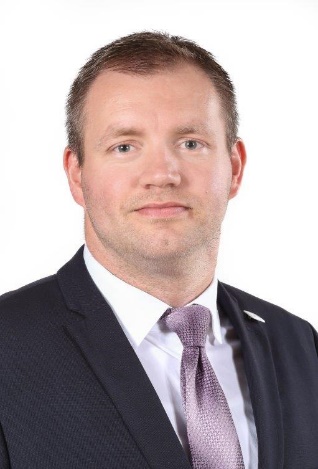 20142012The Hague Academy of International Law, Public International Law SessionPhD: The Liabilty for Environmental Damage in International Law (Széchenyi István University, summa cum laude)2007International School of Nuclear Law (OECD Nuclear Energy Agency – Université de Montpellier), Montpellier, France, 2007 Session. Diploma of nuclear law. 2001-2006              ELTE Faculty of Law and Political Sciences, Institute of Győr, J.D. (cum laude)